Aufgabe 13Baue ein U-Boot, das taucht und wieder steigt!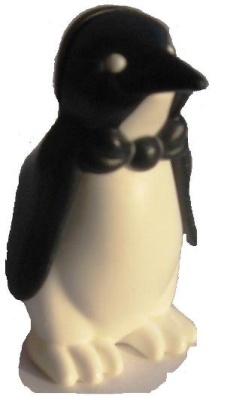 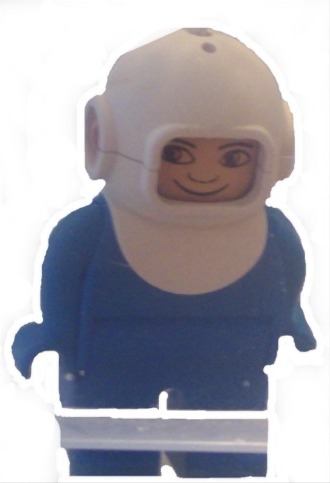 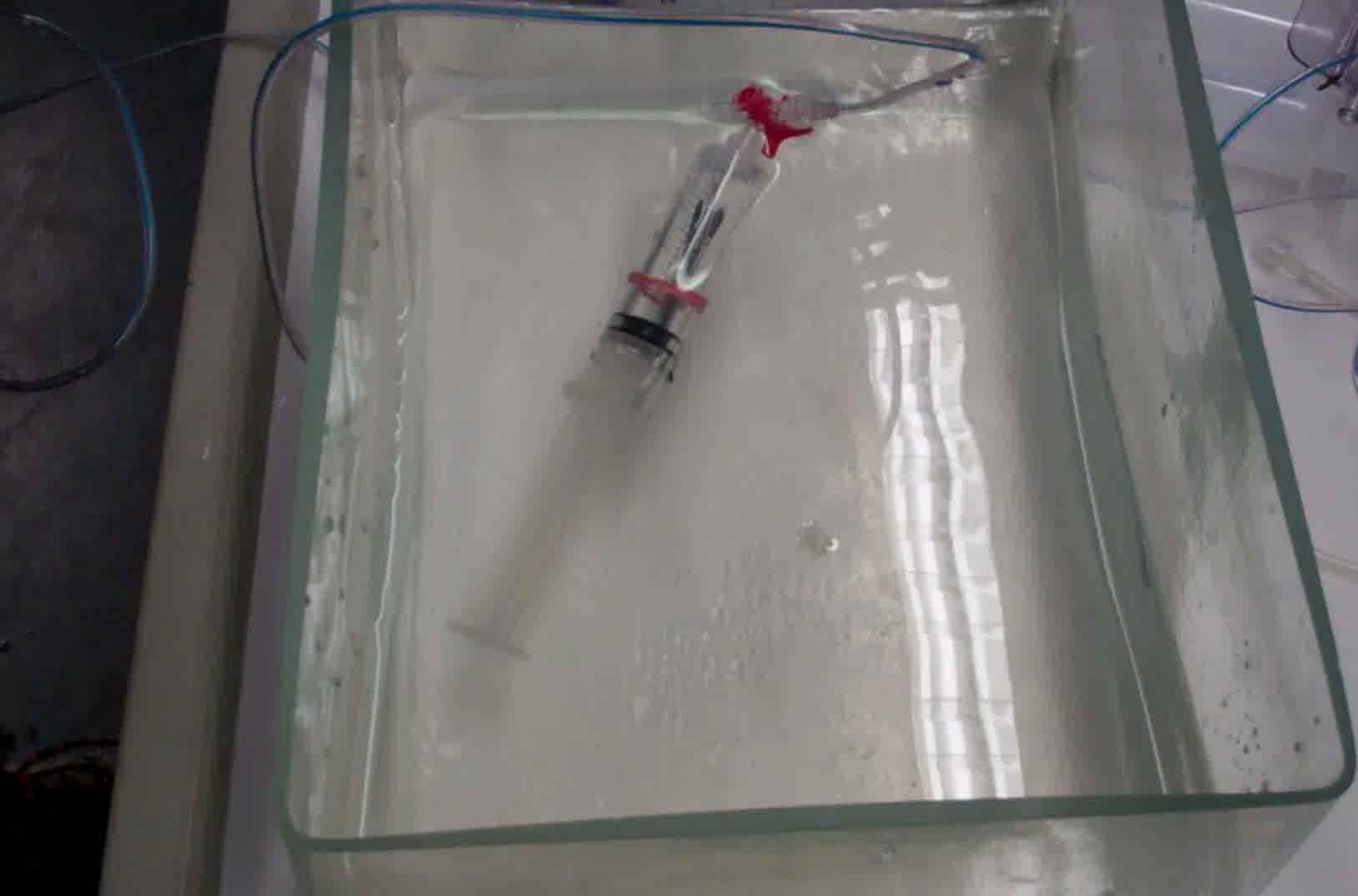 